Activity of WT and C129S mutant PTPN22 added to 0,25,50µM H2O2 with 1mM NaN3 was measured at 5,15,30 minutes150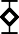 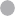 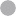 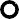 10050PTPN22 wt control PTPN22 mut control PTPN22 wt 25uM H2O2 PTPN22 mut 25uM H2O2 PTPN22 wt 50uM H2O2 PTPN22 mut 50uM H2O200	10	20	30	40min170330Time (sec)      Blank	BlankPTPN22 wt control	PTPN22 wt control	PTPN22 mut control	PTPN22 mut control         PTPN22 wt 25uM H2O2   PTPN22 wt 25uM H2O2   PTPN22 mut 25uM H2O2 PTPN22 mut 25uM H2O2  PTPN22 wt 50uM H2O PTPN22 wt 50uM H2O  PTPN22 mut 50uM H2O2 PTPN22 mut 50uM H2O2PTPN22 reduced control   PTPN22 3.4uM H2O2        PTPN22 6.3uM H2O2       PTPN22 12.5uM H2O2    PTPN22 25uM H2O2         PTPN22 50uM H2O2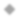 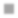 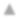 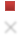 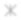 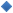 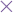 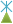 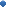 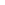 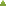 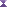 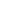 Application: Tecan i-control	Tecan i-control , 2.0.10.0Device: infinite 200Pro	Serial number: 1307001123	Serial number of connected stacker: Firmware: V_3.40_01/15_Infinite (Dec 23 201 MAI, V_3.40_01/15_Infinite (Dec 23 2014/12.45.11)Date:	#########Time:	13:25:44System	MTC-MU059-SUser	MTC-MU059-S\frethoPlate	Greiner 96 Flat Bottom Transparent Polystyrene Cat. No.: 655101/655161/655192 [GRE96ft.pdfx] Plate-ID (Stacker)Label: Label1Kinetic MeasurementKinetic duration	00:06:00Interval Time	00:00:20Measurement Wavelength	405  nmBandwidth	10  nmNumber of Flashes	5Settle Time	0  msPart of Plate	A1-A12; B1-B2Start Time: 2020 05-19 13:25:46170330Time (sec)      Blank	BlankPTPN22 wt control	PTPN22 wt control	PTPN22 mut control	PTPN22 mut control         PTPN22 wt 25uM H2O2   PTPN22 wt 25uM H2O2   PTPN22 mut 25uM H2O2 PTPN22 mut 25uM H2O2  PTPN22 wt 50uM H2O PTPN22 wt 50uM H2O  PTPN22 mut 50uM H2O2 PTPN22 mut 50uM H2O2#DIV/0! #DIV/0!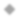 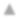 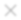 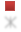 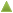 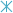 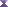 Application: Tecan i-control	Tecan i-control , 2.0.10.0Device: infinite 200Pro	Serial number: 1307001123	Serial number of connected stacker: Firmware: V_3.40_01/15_Infinite (Dec 23 201 MAI, V_3.40_01/15_Infinite (Dec 23 2014/12.45.11)Date:	#########Time:	13:25:44System	MTC-MU059-SUser	MTC-MU059-S\frethoPlate	Greiner 96 Flat Bottom Transparent Polystyrene Cat. No.: 655101/655161/655192 [GRE96ft.pdfx] Plate-ID (Stacker)Label: Label1Kinetic MeasurementKinetic duration	00:06:00Interval Time	00:00:20Measurement Wavelength	405  nmBandwidth	10  nmNumber of Flashes	5Settle Time	0  msPart of Plate	A1-A12; B1-B2Start Time: 2020 05-19 13:25:46170330Time (sec)      Blank	BlankPTPN22 wt control	PTPN22 wt control	PTPN22 mut control	PTPN22 mut control         PTPN22 wt 25uM H2O2   PTPN22 wt 25uM H2O2   PTPN22 mut 25uM H2O2 PTPN22 mut 25uM H2O2  PTPN22 wt 50uM H2O PTPN22 wt 50uM H2O  PTPN22 mut 50uM H2O2 PTPN22 mut 50uM H2O2#DIV/0! #DIV/0!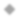 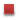 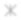 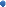 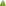 Application: Tecan i-control	Tecan i-control , 2.0.10.0Device: infinite 200Pro	Serial number: 1307001123	Serial number of connected stacker: Firmware: V_3.40_01/15_Infinite (Dec 23 201 MAI, V_3.40_01/15_Infinite (Dec 23 2014/12.45.11)Date:	#########Time:	13:40:50System	MTC-MU059-SUser	MTC-MU059-S\frethoPlate	Greiner 96 Flat Bottom Transparent Polystyrene Cat. No.: 655101/655161/655192 [GRE96ft.pdfx] Plate-ID (Stacker)Label: Label1Kinetic MeasurementKinetic duration	00:06:00Interval Time	00:00:20Measurement Wavelength	405  nmBandwidth	10  nmNumber of Flashes	5Settle Time	0  msPart of Plate	A1-A12; B1-B2Start Time: 2020 05-19 13:40:53PTPN22 wt control	PTPN22 wt control	PTPN22 mut control	PTPN22 mut control	PTPN22 wt 25uM H2O2   PTPN22 wt 25uM H2O2  PTPN22 mut 25uM H2O2 PTPN22 mut 25uM H2O2  PTPN22 wt 50uM H2O PTPN22 wt 50uM H2O PTPN22 mut 50uM H2O2 PTPN22 mut 50uM H2OTime (sec)      Blank	BlankPTPN22 reduced control  PTPN22 3.4uM H2O2        PTPN22 6.3uM H2O2       PTPN22 12.5uM H2O2    PTPN22 25uM H2O2	PTPN22 50uM H2O2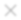 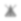 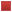 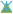 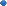 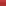 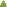 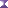 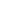 Application: Tecan i-control	Tecan i-control , 2.0.10.0Device: infinite 200Pro	Serial number: 1307001123	Serial number of connected stacker: Firmware: V_3.40_01/15_Infinite (Dec 23 201 MAI, V_3.40_01/15_Infinite (Dec 23 2014/12.45.11)Date:	#########Time:	13:55:24System	MTC-MU059-SUser	MTC-MU059-S\frethoPlate	Greiner 96 Flat Bottom Transparent Polystyrene Cat. No.: 655101/655161/655192 [GRE96ft.pdfx] Plate-ID (Stacker)Label: Label1Kinetic MeasurementKinetic duration	00:06:00Interval Time	00:00:20Measurement Wavelength	405  nmBandwidth	10  nmNumber of Flashes	5Settle Time	0  msPart of Plate	C1-C12; D1-D2Start Time: 2020 05-19 13:55:26170330Time (sec)      Blank	BlankPTPN22 wt control	PTPN22 wt control	PTPN22 mut control	PTPN22 mut control	PTPN22 wt 25uM H2O2  PTPN22 wt 25uM H2O2  PTPN22 mut 25uM H2O2 PTPN22 mut 25uM H2O2  PTPN22 wt 50uM H2O PTPN22 wt 50uM H2O PTPN22 mut 50uM H2O2 PTPN22 mut 50uM H2O#DIV/0! #DIV/0!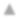 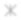 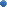 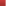 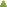 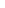 Application: Tecan i-control	Tecan i-control , 2.0.10.0Device: infinite 200Pro	Serial number: 1307001123	Serial number of connected stacker: Firmware: V_3.40_01/15_Infinite (Dec 23 201 MAI, V_3.40_01/15_Infinite (Dec 23 2014/12.45.11)Date:	#########Time:	14:04:58System	MTC-MU059-SUser	MTC-MU059-S\frethoPlate	Greiner 96 Flat Bottom Transparent Polystyrene Cat. No.: 655101/655161/655192 [GRE96ft.pdfx] Plate-ID (Stacker)Label: Label1Kinetic MeasurementKinetic duration	00:06:00Interval Time	00:00:20Measurement Wavelength	405  nmBandwidth	10  nmNumber of Flashes	5Settle Time	0  msPart of Plate	C1-C12; D1-D2Start Time: 2020 05-19 14:05:01Application: Tecan i-control	Tecan i-control , 2.0.10.0Device: infinite 200Pro	Serial number: 1307001123	Serial number of connected stacker: Firmware: V_3.40_01/15_Infinite (Dec 23 201 MAI, V_3.40_01/15_Infinite (Dec 23 2014/12.45.11)Date:	#########Time:	14:20:08System	MTC-MU059-SUser	MTC-MU059-S\frethoPlate	Greiner 96 Flat Bottom Transparent Polystyrene Cat. No.: 655101/655161/655192 [GRE96ft.pdfx] Plate-ID (Stacker)Label: Label1Kinetic MeasurementKinetic duration	00:06:00Interval Time	00:00:20Measurement Wavelength	405  nmBandwidth	10  nmNumber of Flashes	5Settle Time	0  msPart of Plate	C1-C12; D1-D2Start Time: 2020 05-19 14:20:11End Time:    2020 05-19 14:26:19170330Time (sec)      Blank	BlankPTPN22 wt control	PTPN22 wt control	PTPN22 mut control	PTPN22 mut control         PTPN22 wt 25uM H2O2 PTPN22 wt 25uM H2O2 PTPN22 mut 25uM H2O2 PTPN22 mut 25uM H2O2 PTPN22 wt 50uM H2O PTPN22 wt 50uM H2O PTPN22 mut 50uM H2O2 PTPN22 mut 50uM H2O#DIV/0! #DIV/0!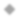 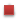 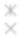 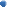 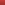 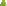 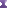 PTPN22 wt control	PTPN22 wt control	PTPN22 mut control	PTPN22 mut control         PTPN22 wt 25uM H2O2    PTPN22 wt 25uM H2O2   PTPN22 mut 25uM H2O2 PTPN22 mut 25uM H2O2  PTPN22 wt 50uM H2O PTPN22 wt 50uM H2O  PTPN22 mut 50uM H2O2 PTPN22 mut 50uM H2O2Time (sec)      Blank	BlankPTPN22 reduced control   PTPN22 3.4uM H2O2        PTPN22 6.3uM H2O2       PTPN22 12.5uM H2O2    PTPN22 25uM H2O2         PTPN22 50uM H2O2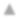 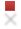 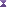 Application: Tecan i-control	Tecan i-control , 2.0.10.0Device: infinite 200Pro	Serial number: 1307001123	Serial number of connected stacker: Firmware: V_3.40_01/15_Infinite (Dec 23 201 MAI, V_3.40_01/15_Infinite (Dec 23 2014/12.45.11)Date:	#########Time:	14:34:04System	MTC-MU059-SUser	MTC-MU059-S\frethoPlate	Greiner 96 Flat Bottom Transparent Polystyrene Cat. No.: 655101/655161/655192 [GRE96ft.pdfx] Plate-ID (Stacker)Label: Label1Kinetic MeasurementKinetic duration	00:06:00Interval Time	00:00:20Measurement Wavelength	405  nmBandwidth	10  nmNumber of Flashes	5Settle Time	0 msPart of Plate	E1-F2; F3-F12Start Time: 2020 05-19 14:34:06PTPN22 wt control	PTPN22 wt control	PTPN22 mut control	PTPN22 mut control         PTPN22 wt 25uM H2O2    PTPN22 wt 25uM H2O2   PTPN22 mut 25uM H2O2 PTPN22 mut 25uM H2O2  PTPN22 wt 50uM H2O PTPN22 wt 50uM H2O  PTPN22 mut 50uM H2O2 PTPN22 mut 50uM H2O2Time (sec)      Blank	Blank15 min#DIV/0! #DIV/0!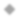 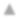 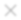 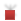 Application: Tecan i-control	Tecan i-control , 2.0.10.0Device: infinite 200Pro	Serial number: 1307001123	Serial number of connected stacker: Firmware: V_3.40_01/15_Infinite (Dec 23 201 MAI, V_3.40_01/15_Infinite (Dec 23 2014/12.45.11)Date:	#########Time:	14:44:08System	MTC-MU059-SUser	MTC-MU059-S\frethoPlate	Greiner 96 Flat Bottom Transparent Polystyrene Cat. No.: 655101/655161/655192 [GRE96ft.pdfx] Plate-ID (Stacker)Label: Label1Kinetic MeasurementKinetic duration	00:06:00Interval Time	00:00:20Measurement Wavelength	405  nmBandwidth	10  nmNumber of Flashes	5Settle Time	0 msPart of Plate	E1-E12; F1-F2Start Time: 2020 05-19 14:44:10PTPN22 wt control	PTPN22 wt control	PTPN22 mut control	PTPN22 mut control	PTPN22 wt 25uM H2O2   PTPN22 wt 25uM H2O2  PTPN22 mut 25uM H2O2 PTPN22 mut 25uM H2O2  PTPN22 wt 50uM H2O PTPN22 wt 50uM H2O PTPN22 mut 50uM H2O2 PTPN22 mut 50uM H2OTime (sec)      Blank	Blank#DIV/0! #DIV/0!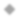 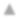 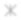 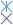 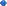 Application: Tecan i-control	Tecan i-control , 2.0.10.0Device: infinite 200Pro	Serial number: 1307001123	Serial number of connected stacker: Firmware: V_3.40_01/15_Infinite (Dec 23 201 MAI, V_3.40_01/15_Infinite (Dec 23 2014/12.45.11)Date:	#########Time:	14:59:18System	MTC-MU059-SUser	MTC-MU059-S\frethoPlate	Greiner 96 Flat Bottom Transparent Polystyrene Cat. No.: 655101/655161/655192 [GRE96ft.pdfx] Plate-ID (Stacker)Label: Label1Kinetic MeasurementKinetic duration	00:06:00Interval Time	00:00:20Measurement Wavelength	405  nmBandwidth	10  nmNumber of Flashes	5Settle Time	0 msPart of Plate	E1-E12; F1-F2Start Time: 2020 05-19 14:59:20200,2533999980,2551000120,2515999970,2515999970,2592000070,2513999940,251500010,2506999970,2572999890,2474000010,2477999930,2552999850,2508000140,2453999970,246600002400,2545999880,2558999960,2567999960,2567999960,2635000050,2540000080,2527999880,2560999990,258500010,2513000070,2498999980,2605000140,2547999920,2479999960,247400001600,2547000050,2547000050,2597999870,2597999870,2676999870,2569000120,2540000080,2592999940,2635000050,2520999910,2517000140,2655000090,2574999930,2496999950,249300003800,2549000080,2556999920,2651000020,2651000020,2761999960,2603999970,2576000090,2644000050,2689000070,2554000020,2547999920,2723999920,2619999950,2520000040,2518999871000,2535000150,2547000050,2687000040,2687000040,2795999940,2617999910,2590000030,267300010,2720000150,2552999850,2565000060,2770999970,2648000120,2538999920,2511999911200,2536000010,2540999950,2736000120,2736000120,2867999970,2653999920,2612000110,2727000120,2773999870,2572999890,259999990,2840000090,2694000010,2567999960,2551000121400,2538000050,2551999990,2786000070,2786000070,2926000060,26850,2651000020,2775000040,2829999920,2605000140,2626999910,2897000010,2734999950,2585999970,2572999891600,2529000040,2542000110,2827999890,2827999890,2996000050,2723000050,2698000070,2818000020,2867999970,2642999890,2671999930,2953000070,2757000030,2608000040,259999991800,2544000150,2552999850,2876999970,2876999970,3059000070,27730,2734999950,2869000140,2913999860,2680000070,2693000140,303099990,2809000020,2655999960,2615000012000,2536000010,2560000120,2928999960,2928999960,31250,2795000080,276100010,2919000090,2976999880,2712000010,2730999890,3093999920,2861999870,2689000070,2646999962200,2515999970,2540000080,2966000140,2966000140,3170999880,2820000050,2779999970,2960999910,3016999960,2718999980,2745999990,3134999870,2883999940,2682999970,2657999992400,2527999880,2544000150,3012999890,3012999890,3244000080,2870,2824999990,3014000060,3066999910,2752999960,2782999870,3203000130,293399990,2709000110,2685999872600,2527000010,2540999950,3059999940,3059999940,3305999930,2899000050,2865999940,3061000110,3115000130,2775000040,2813999950,3269000050,2971000080,2736999990,2703000012800,2518999870,2531000080,3102000060,3102000060,3355999890,2930999990,2885999980,3098999860,3163000050,2815999980,2840000090,3330999910,3005000050,27550,2718999983000,2524999980,2531000080,3147000070,3147000070,3425000010,2960000040,2903000120,3145000040,3208999930,2825999860,28610,3375000060,3032999930,2782000010,2745000123200,2513999940,2542999980,3203000130,3203000130,3497999910,3016000090,2953000070,3201000090,3265999850,2863000040,2901999950,3445999920,3088000120,2822000090,277599993400,2529000040,2531000080,3258999880,3258999880,3556999860,3055999880,2992999850,3258999880,3323999940,2899000050,2940999870,3517000080,3140999970,2842000130,2791999883600,2513999940,2509999870,3280999960,3280999960,3596000080,3066999910,3005999920,3280000090,3352000120,2912999990,2949999870,355899990,3161999880,2852999870,280499995slope-8,21468E-06-8,45201E-060,000228560,000228560,0003052170,0001684110,0001541380,0002315380,0002390090,0001314340,0001450720,0003013830,0001950770,000120330,000105243slope w/o0,0002368940,0002368940,000313550,0001767440,0001624720,0002398710,0002473430,0001397680,0001534060,0003097160,0002034110,0001286640,000113576blank0,0002752220,0001696080,0002436070,0001465870,0002565630,000121120,0165133130,010176470,0146164090,0087952020,0153938080,0072671842,4646736131,5188761592,1815536031,3127166422,2975833211,0846542841,0778935625,3146026536,3592267121,878610738,2930553618,07757134min -141,0778935625,3146026536,3592267121,878610738,2930553618,077571345 min30PTPN22 wt control41,07789356110076,0579002136,2964535440,287726842,29972198PTPN22 mut control25,3146026511004,46914779838,8325416335,51168233,24784231PTPN22 wt 25uM H2O236,359226710,88512880288,512880297,2672496734,3183465939,6743109231,9840417PTPN22 mut 25uM H2O221,87861070,86426838386,426838331,2214588936,9506911334,905196531,260104PTPN22 wt 50uM H2O238,293055360,93220591593,2205915231,5747121536,2090482233,80080718PTPN22 mut 50uM H2O218,07757134#DIV/0! #DIV/0!0,71411633871,4116337834,5470764233,4188199632,142307Cycle Nr.12345678910111213141516171819Time [s]020406080100120140160180200220240260280300320340360Temp. [°C]24,324,224,524,324,424,524,424,424,624,524,724,524,324,724,724,624,624,324,4A10,24760,2480,25340,2590,26570,27090,27450,2830,28840,29510,3010,30740,31360,32020,32490,33030,33590,34210,3479A20,24790,24780,25390,25780,26180,26770,2720,27780,28360,28940,29360,29990,30430,31090,31470,32080,3250,33080,3354A30,24090,24350,24620,24990,25250,25390,25660,26090,26490,26780,27230,27460,27790,28380,28460,2880,29040,29450,2967A40,24290,24490,24690,24990,25350,25620,25740,26220,2660,27040,27440,2780,27930,28520,28660,29160,29410,29770,3A50,24540,24640,24810,25120,25420,25670,2590,26530,26770,2720,27730,28130,28250,28780,29030,29480,29930,3020,3049A60,24970,24890,25330,25530,25940,26230,26570,27270,27790,28250,28630,29050,29550,29880,30370,30760,31260,31620,3203A70,24220,24160,24380,24470,24750,24760,24930,25280,25570,2570,26070,26230,26360,26670,26790,2710,27390,27460,2755A80,24280,24090,24310,24670,24630,24920,24990,2540,25580,25820,26050,26830,26310,26740,26840,27150,27350,27480,2771A90,24210,24120,24310,24550,24710,24940,24910,25350,25550,25920,26090,2640,26460,26830,26980,27280,27420,27670,28A100,2420,24290,24790,25130,25320,25720,25740,26420,2690,27160,2760,28050,28250,28720,28940,29430,29760,3010,3056A110,24090,24030,24190,24350,2440,24520,24520,24950,25140,25310,25410,25490,25570,25830,2590,26150,26250,26250,2646A120,24060,24090,24320,24320,24250,24430,24440,24780,24950,25070,2520,2540,25340,25750,25790,25940,26060,26120,2624B10,24970,24930,25060,24980,24970,24870,24780,24960,25050,25090,25060,25180,25060,25160,25050,25150,25010,24990,25B20,2520,25150,25030,25220,2510,25090,24880,25080,25120,25050,25020,25090,25010,25110,25040,25190,25090,24960,2514200,2493000030,251500010,2479999960,2479999960,2477999930,2434999940,2449000030,2463999990,2488999960,2416000070,2408999950,24120,2428999990,24030,240899995400,250600010,250299990,2533999980,2533999980,2538999920,2461999950,2469000070,2480999980,2533000110,2437999990,2431000020,2431000020,2478999940,2418999970,243200004600,2497999970,2522000070,2590000030,2590000030,2578000130,2498999980,2498999980,2511999910,2552999850,24470,2467000040,2454999980,2513000070,2434999940,243200004800,2496999950,2509999870,2657000120,2657000120,2617999910,2524999980,2535000150,2542000110,259400010,2475000020,2462999970,2470999960,2531999950,2440000030,2425000071000,2486999930,25090,2709000110,2709000110,2676999870,2538999920,2561999860,2567000090,2623000140,2476000040,2492000010,2494000050,2572000030,2451999930,2442999931200,2477999930,2487999950,2745000120,2745000120,2720000150,2565999930,2574000060,2590000030,2657000120,2493000030,2498999980,24910,2574000060,2451999930,2443999951400,2495999930,2508000140,2829999920,2829999920,2777999940,2608999910,2621999980,2653000060,2727000120,2527999880,2540000080,2535000150,2642000020,2495000060,2477999931600,2504999940,2511999910,2883999940,2883999940,2836000030,2648999990,2660000030,2676999870,277900010,2556999920,2558000090,2554999890,2689999940,2513999940,2495000061800,25090,2504999940,2951000030,2951000030,2894000110,2678000030,2703999880,2720000150,2824999990,2569999990,258199990,2592000070,2716000080,2531000080,2506999972000,250600010,2502000030,3009999990,3009999990,2935999930,2723000050,2743999960,27730,2863000040,2606999870,2605000140,2608999910,2759999930,2540999950,2520000042200,2518000010,25090,3073999880,3073999880,2998999950,2745999990,2779999970,2813000080,2904999850,2623000140,2682999970,2639999990,2804999950,2549000080,2540000082400,250600010,2500999870,3136000040,3136000040,304300010,277900010,2793000040,2824999990,295500010,2635999920,2630999980,2646000090,2824999990,2556999920,2533999982600,2515999970,2511000040,3201999960,3201999960,3109000030,2838000060,28520,2878000140,2987999920,26670,2673999970,2682999970,2872000040,2583000060,2574999932800,2504999940,2504000070,3249000010,3249000010,3147000070,284599990,2865999940,2903000120,30370,267899990,2684000130,2698000070,2894000110,2590000030,25793000,251500010,2518999870,3303000030,3303000030,3208000060,2879999880,2915999890,2948000130,3075999920,2709999980,2714999910,2727999990,294299990,2615000010,259400013200,2500999870,25090,3359000090,3359000090,3249999880,2903999980,2940999870,2992999850,3125999870,2739000020,2734999950,2741999920,2976000010,2624999880,2606000013400,2498999980,2495999930,3420999940,3420999940,3307999970,2944999930,2976999880,3019999860,3161999880,2745999990,2748000030,276699990,3009999990,2624999880,2612000113600,250,2513999940,3479000030,3479000030,3353999850,2967000010,3000000120,3048999910,3203000130,27550,2770999970,2800000010,3055999880,2646000090,262400001slope3,94737E-06-6,3469E-070,000297260,000297260,0002603820,0001615690,0001695610,0001811660,0002163210,0001062130,0001082090,0001145560,0001829317,32714E-056,73117E-05slope w/o0,0002956040,0002956040,0002587250,0001599120,0001679050,000179510,0002146650,0001045560,0001065530,00011290,0001812757,16151E-056,56553E-05blank0,0002771650,0001639090,0001970870,0001055550,0001470876,86352E-050,0166298760,009834520,0118252310,0063332820,0088252320,0041181122,4820711031,4678388151,7649599090,9452659331,317198810,61464365641,3678517224,4639802429,4159984915,7544322121,9533134910,24406093min -141,3678517224,4639802429,4159984915,7544322121,9533134910,2440609315  min PTPN22 wt control	41,3678517215  min PTPN22 wt control	41,367851721100PTPN22 mut control	24,46398024PTPN22 mut control	24,463980241100PTPN22 wt 25uM H2O2     29,41599849PTPN22 wt 25uM H2O2     29,415998490,71108354171,10835411PTPN22 mut 25uM H2O2   15,75443221PTPN22 mut 25uM H2O2   15,754432210,64398483264,39848323PTPN22 wt 50uM H2O2     21,95331349PTPN22 wt 50uM H2O2     21,953313490,53068536553,06853651PTPN22 mut 50uM H2O2   10,24406093PTPN22 mut 50uM H2O2   10,244060930,41874056641,8740566Cycle Nr.12345678910111213141516171819Time [s]020406080100120140160180200220240260280300320340360Temp. [°C]24,324,224,524,324,424,524,424,424,624,524,724,524,324,724,724,624,624,324,4A10,24760,2480,25340,2590,26570,27090,27450,2830,28840,29510,3010,30740,31360,32020,32490,33030,33590,34210,3479A20,24790,24780,25390,25780,26180,26770,2720,27780,28360,28940,29360,29990,30430,31090,31470,32080,3250,33080,3354A30,24090,24350,24620,24990,25250,25390,25660,26090,26490,26780,27230,27460,27790,28380,28460,2880,29040,29450,2967A40,24290,24490,24690,24990,25350,25620,25740,26220,2660,27040,27440,2780,27930,28520,28660,29160,29410,29770,3A50,24540,24640,24810,25120,25420,25670,2590,26530,26770,2720,27730,28130,28250,28780,29030,29480,29930,3020,3049A60,24970,24890,25330,25530,25940,26230,26570,27270,27790,28250,28630,29050,29550,29880,30370,30760,31260,31620,3203A70,24220,24160,24380,24470,24750,24760,24930,25280,25570,2570,26070,26230,26360,26670,26790,2710,27390,27460,2755A80,24280,24090,24310,24670,24630,24920,24990,2540,25580,25820,26050,26830,26310,26740,26840,27150,27350,27480,2771A90,24210,24120,24310,24550,24710,24940,24910,25350,25550,25920,26090,2640,26460,26830,26980,27280,27420,27670,28A100,2420,24290,24790,25130,25320,25720,25740,26420,2690,27160,2760,28050,28250,28720,28940,29430,29760,3010,3056A110,24090,24030,24190,24350,2440,24520,24520,24950,25140,25310,25410,25490,25570,25830,2590,26150,26250,26250,2646A120,24060,24090,24320,24320,24250,24430,24440,24780,24950,25070,2520,2540,25340,25750,25790,25940,26060,26120,2624B10,24970,24930,25060,24980,24970,24870,24780,24960,25050,25090,25060,25180,25060,25160,25050,25150,25010,24990,25B20,2520,25150,25030,25220,2510,25090,24880,25080,25120,25050,25020,25090,25010,25110,25040,25190,25090,24960,2514200,252600014      0,2560000120,2517000140,2517000140,2468000050,2431000020,24470,2451999930,2486000060,2399999950,2416000070,2425999940,2431000020,2380000050,241899997400,252400011      0,2540000080,2560000120,2560000120,2517000140,2448000010,2462999970,2453999970,2493000030,2401999980,2442000060,2430000010,2451000060,2393999990,242799997600,251800001      0,2544000150,2626000050,2626000050,2583000060,2493000030,2496999950,2483000010,2540000080,2428999990,2471999970,2435999960,2463999990,2407000060,241899997800,251399994      0,2536000010,26850,26850,2617999910,2515999970,2509999870,2497999970,2556000050,2415000050,2451000060,2451000060,2477999930,2395000010,2416000071000,252700001      0,2540999950,2736999990,2736999990,26760,2547999920,2547000050,2529999910,2594999970,2433000060,2479999960,24650,24910,2407999930,2425999941200,253199995      0,2533000110,2791000010,2791000010,2727999990,2585999970,2579999860,2565999930,2640999850,2441000040,2479999960,2478999940,2511000040,2416999940,2430000011400,252799988      0,2549000080,2865000070,2865000070,2779999970,2633999880,2615000010,2612999980,2671999930,2477999930,24910,2513000070,2542000110,2425000070,24471600,251700014      0,2533999980,2915000020,2915000020,2838999930,2642999890,2648000120,2630000110,2698999940,2463999990,2487999950,2513999940,2540000080,24210,2444999961800,253899992      0,2538999920,2971999940,2971999940,2879999880,2685999870,267899990,26670,2718999980,2486000060,2498999980,2529000040,2565000060,2427999970,2459000052000,253699988      0,2545999880,30460,30460,2931999860,2714999910,2714000050,2698000070,2761999960,2511999910,2517000140,2542000110,2597999870,2433999930,2466000022200,252200007      0,2545999880,3100000020,3100000020,2980999950,2739000020,2752000090,2727999990,2786999940,2513999940,2533999980,2561999860,259999990,2445999980,2468000052400,253699988      0,2542999980,3167999980,3167999980,3045000140,2788999970,2786000070,276699990,2842999990,2545999880,2545000020,2590000030,2630999980,2459000050,2486999932600,25150001      0,2535000150,3219999970,3219999970,3084999920,2799000140,2802000050,2795999940,284900010,2533000110,2542000110,2574999930,2626000050,2449000030,2471999972800,253100008      0,2533999980,3271999960,3271999960,3134999870,2827999890,2834999860,2822000090,2899000050,2540000080,2556000050,2601000070,26670,2450000050,2476000043000,253199995      0,2549999950,3348000050,3348000050,3195999860,2874000070,2876999970,2869000140,2937999960,2579999860,2574999930,2626999910,268799990,2466000020,2488999963200,253600001      0,2540999950,3413000110,3413000110,3233000040,2901000080,2906000020,2885000110,2964999970,25880,2587000130,2648999990,2703000010,2460999940,2511000043400,253300011      0,2545000020,3454000060,3454000060,3287000060,2931999860,293399990,2915000020,2998999950,25880,2590000030,2651999890,2721000020,2469999940,2496999953600,252999991      0,2551000120,3522999880,3522999880,3343000110,2951000030,2953999940,295199990,3016000090,2603999970,2606999870,2664999960,2727999990,2476000040,250200003slope3,14756E-06      5,13621E-090,0002992670,0002992670,0002562750,0001570950,0001567910,0001550830,0001634736,32766E-055,09288E-057,50051E-059,06243E-052,63571E-052,81992E-05slope w/o0,0002976910,0002976910,0002546980,0001555190,0001552140,0001535060,0001618966,17002E-054,93524E-057,34288E-058,9048E-052,47807E-052,66228E-05blank0,0002761950,0001553660,0001577015,55263E-058,12384E-052,57018E-050,0165716720,0093219830,0094620760,003331580,0048743040,0015421062,4733838551,39134071,412250150,4972507020,7275080090,23016511841,2230642623,1890116723,53750258,28751170712,125133483,836085308min -141,2230642623,1890116723,53750258,28751170712,125133483,83608530830  min PTPN22 wt control	41,22306426110030PTPN22 mut control	23,189011671100PTPN22 wt 25uM H2O2       23,53750250,57097896357,09789635PTPN22 mut 25uM H2O2  8,2875117070,35738960435,73896043PTPN22 wt 50uM H2O2    12,125133480,29413469629,41346962PTPN22 mut 50uM H2O2  3,8360853080,16542685716,54268566Cycle Nr.12345678910111213141516171819Time [s]020406080100120140160180200220240260280300320340360Temp. [°C]24,624,424,424,524,624,524,6252524,72524,624,524,424,524,624,824,624,8A10,24910,25170,2560,26260,26850,27370,27910,28650,29150,29720,30460,310,31680,3220,32720,33480,34130,34540,3523A20,24370,24680,25170,25830,26180,26760,27280,2780,28390,2880,29320,29810,30450,30850,31350,31960,32330,32870,3343A30,24070,24310,24480,24930,25160,25480,25860,26340,26430,26860,27150,27390,27890,27990,28280,28740,29010,29320,2951A40,24190,24470,24630,24970,2510,25470,2580,26150,26480,26790,27140,27520,27860,28020,28350,28770,29060,29340,2954A50,24260,24520,24540,24830,24980,2530,25660,26130,2630,26670,26980,27280,27670,27960,28220,28690,28850,29150,2952A60,24680,24860,24930,2540,25560,25950,26410,26720,26990,27190,27620,27870,28430,28490,28990,29380,29650,29990,3016A70,23960,240,24020,24290,24150,24330,24410,24780,24640,24860,25120,25140,25460,25330,2540,2580,25880,25880,2604A80,24010,24160,24420,24720,24510,2480,2480,24910,24880,24990,25170,25340,25450,25420,25560,25750,25870,2590,2607A90,24330,24260,2430,24360,24510,24650,24790,25130,25140,25290,25420,25620,2590,25750,26010,26270,26490,26520,2665A100,24420,24310,24510,24640,24780,24910,25110,25420,2540,25650,25980,260,26310,26260,26670,26880,27030,27210,2728A110,23940,2380,23940,24070,23950,24080,24170,24250,24210,24280,24340,24460,24590,24490,2450,24660,24610,2470,2476A120,24310,24190,24280,24190,24160,24260,2430,24470,24450,24590,24660,24680,24870,24720,24760,24890,25110,24970,2502B10,25210,25260,25240,25180,25140,25270,25320,25280,25170,25390,25370,25220,25370,25150,25310,25320,25360,25330,253B20,25530,2560,2540,25440,25360,25410,25330,25490,25340,25390,25460,25460,25430,25350,25340,2550,25410,25450,2551200,2542999980,2567000090,2570999860,2570999860,2549999950,2511000040,2617999910,2554999890,2558000090,250299990,2474000010,2572000030,2551000120,2471999970,245199993400,2563000020,2569000120,2648000120,2648000120,2673999970,2599000040,2578000130,2675000130,2624000010,2538000050,2529000040,2615000010,259999990,2515999970,249300003600,2554999890,2569999990,2685999870,2685999870,2723000050,2570999860,2606000010,2658999860,2657999990,2556000050,2547000050,2660000030,2640999850,2536000010,251800001800,2542999980,2563000020,2750999930,2750999930,2707000080,25970,2653999920,2687000040,2678000030,2576999960,2554999890,2696000040,26670,2569999990,2533999981000,2551000120,2558999960,2815999980,2815999980,2763000130,2632000150,2680999930,2746999860,2720000150,2610999940,2579999860,2748999890,2709999980,25790,2561999861200,2574000060,2570999860,2896000150,2896000150,2824000120,266999990,2725999950,2800999880,2788999970,2639999990,2617000040,2806000110,277000010,2628999950,2606999871400,2547000050,2549999950,2940999870,2940999870,2861999870,2687000040,2757000030,2827000020,2820000050,2667999860,2630999980,2825999860,2804000080,2649999860,2630000111600,2542000110,2563999890,3009999990,3009999990,2919000090,2732000050,2795999940,2883000080,2872999910,2694999870,266999990,2885999980,2861999870,2682999970,2646999961800,2536999880,2554999890,3077999950,3077999950,2962999940,27640,2836999890,2930000130,2917000060,2725000080,269100010,2933000030,2913999860,2714999910,26762000,2547999920,2535000150,3138999940,3138999940,302199990,2793000040,2876999970,2969000040,2953999940,2748999890,2716999950,2976000010,2958999870,2745000120,2707999942200,2542999980,2538999920,3210999970,3210999970,3068999950,2829000060,2919999960,30280,3012000020,2775000040,2748999890,3009999990,3005000050,2777999940,2728999852400,2536000010,2529000040,3258999880,3258999880,3129000070,285800010,295500010,3070000110,3043999970,2808000150,276699990,3066000040,304300010,2795000080,2752000092600,2535000150,2533999980,3321000040,3321000040,3172000050,2906999890,2982000110,3120999930,3089999850,2829999920,2775000040,3111000060,3089999850,2806000110,2777999942800,2545000020,2536999880,3393000070,3393000070,3235999940,2924999890,3025999960,3165000080,3136999910,285800010,2802999910,3170000020,312799990,2856999930,2797999983000,2540000080,2540000080,3454000060,3454000060,3291000130,2964999970,3070000110,321900010,3197000030,2879000010,2849999960,3215000030,3194999990,2874999940,2834999863200,2533000110,2538999920,3528999980,3528999980,3339000050,3012999890,3115000130,3278999920,3239000140,2915999890,285800010,3267999890,3237000110,2904999850,2856999933400,2536000010,2551999990,3591000140,3591000140,3398999870,3034999970,3154999910,3325000110,3271000090,2940,2892999950,331299990,3280000090,2935000060,2878000143600,2540000080,2536999880,3646000030,3646000030,3458999990,3079000120,3186999860,3366000060,3330000040,2973000110,2915000020,3345000150,3323000070,2962999940,289999992slope-5,89781E-06-1,07224E-050,0003175130,0003175130,000254370,0001623370,000184830,0002329210,0002245870,000136940,0001253920,0002309750,0002298810,0001422340,00013064slope w/o0,0003258230,0003258230,0002626810,0001706480,000193140,0002412310,0002328970,000145250,0001337020,0002392850,0002381910,0001505440,00013895blankblank0,0002942520,0001818940,0002370640,0001394760,0002387380,0001447470,0176551090,0109136220,014223840,0083685770,0143243040,008684832,6350909041,6288988532,1229611851,2490412732,1379558321,29624325443,9181817427,1483142235,3826864120,8173545535,632597221,60405423min -143,9181817427,1483142235,3826864120,8173545535,632597221,604054235 min30PTPN22 wt controlPTPN22 wt control43,91818174110076,0579002136,2964535440,287726842,29972198PTPN22 mut controlPTPN22 mut control27,1483142211004,46914779838,8325416335,51168233,24784231PTPN22 wt 25uM H2O2PTPN22 wt 25uM H2O235,382686410,80565007580,565007597,2672496734,3183465939,6743109231,9840417PTPN22 mut 25uM H2O2PTPN22 mut 25uM H2O220,817354550,76680100276,6801002131,2214588936,9506911334,905196531,260104PTPN22 wt 50uM H2O2PTPN22 wt 50uM H2O235,63259720,81134044781,1340446931,5747121536,2090482233,80080718PTPN22 mut 50uM H2O2PTPN22 mut 50uM H2O221,60405423 #DIV/0!#DIV/0!0,79577884979,5778848634,5470764233,4188199632,142307Cycle Nr.12345678910111213141516171819Time [s]020406080100120140160180200220240260280300320340360Temp. [°C]24,624,624,824,624,824,624,824,624,824,624,724,725,124,82524,924,924,725,2C10,25490,25710,26480,26860,27510,28160,28960,29410,3010,30780,31390,32110,32590,33210,33930,34540,35290,35910,3646C20,2580,2550,26740,27230,27070,27630,28240,28620,29190,29630,30220,30690,31290,31720,32360,32910,33390,33990,3459C30,25240,25110,25990,25710,25970,26320,2670,26870,27320,27640,27930,28290,28580,29070,29250,29650,30130,30350,3079C40,25070,26180,25780,26060,26540,26810,27260,27570,27960,28370,28770,2920,29550,29820,30260,3070,31150,31550,3187C50,25760,25550,26750,26590,26870,27470,28010,28270,28830,2930,29690,30280,3070,31210,31650,32190,32790,33250,3366C60,25570,25580,26240,26580,26780,2720,27890,2820,28730,29170,29540,30120,30440,3090,31370,31970,32390,32710,333C70,25150,25030,25380,25560,25770,26110,2640,26680,26950,27250,27490,27750,28080,2830,28580,28790,29160,2940,2973C80,250,24740,25290,25470,25550,2580,26170,26310,2670,26910,27170,27490,27670,27750,28030,2850,28580,28930,2915C90,25720,25720,26150,2660,26960,27490,28060,28260,28860,29330,29760,3010,30660,31110,3170,32150,32680,33130,3345C100,25490,25510,260,26410,26670,2710,2770,28040,28620,29140,29590,30050,30430,3090,31280,31950,32370,3280,3323C110,24610,24720,25160,25360,2570,25790,26290,2650,26830,27150,27450,27780,27950,28060,28570,28750,29050,29350,2963C120,24360,24520,24930,25180,25340,25620,26070,2630,26470,26760,27080,27290,27520,27780,27980,28350,28570,28780,29D10,25610,25430,25630,25550,25430,25510,25740,25470,25420,25370,25480,25430,25360,25350,25450,2540,25330,25360,254D20,25760,25670,25690,2570,25630,25590,25710,2550,25640,25550,25350,25390,25290,25340,25370,2540,25390,25520,2537200,25420,2539999960,2593999920,2593999920,2527000130,2470999960,2492000010,2531999950,2527000010,2448000010,2486999930,2469999940,250,2441000040,244000003400,2529000070,2544000030,2622999970,2622999970,2589999850,2492000010,2518000010,2542999980,2552999850,2477000060,24910,2478999940,2529000040,2457000020,245800003600,2553000030,2546000060,2692000090,2692000090,2715000030,2533999980,2542000110,2605000140,2594999970,2502000030,2520999910,2518999870,2563000020,2468000050,248300001800,2530999960,25510,2755000110,2755000110,2656999950,2554999890,2572000030,2646000090,2639000120,2509999870,2529000040,2545999880,25970,2469000070,2487999951000,2555000070,2548999970,2828999880,2828999880,2722999870,2594999970,2603999970,2693000140,2687000040,2542999980,2560000120,25790,2617999910,2486000060,250600011200,2537999930,2553000030,2882000030,2882000030,2778999920,2624000010,2637999950,2732999920,2725000080,2561999860,2583000060,2606000010,2648999990,24910,2511999911400,2543000010,2547999950,2949999990,2949999990,2818000140,2662000060,2671000060,2772000130,2779999970,259099990,2605000140,2646999960,2693000140,25090,2531000081600,2553000030,2561000020,3029999850,3029999850,2875000060,2723999920,2718000110,2836000030,2833000120,2621000110,2642999890,2675000130,2725999950,2536999880,2552999851800,2534000010,2546999930,30830,30830,290400010,2732999920,2752999960,2872999910,2858999970,2646999960,2660000030,2705999910,2752999960,2540000080,2565000062000,2555000070,2555999930,3166000070,3166000070,2977999870,2797000110,2795000080,2924000020,2933000030,2671999930,2705999910,2754000130,2793000040,2558999960,2592000072200,2531999980,25510,3218000050,3218000050,3010000110,2813000080,2825999860,295199990,2962000070,2698000070,2716999950,27730,2824999990,2572999890,2585999972400,2543000010,2563000050,3297000050,3297000050,30830,2865999940,2865000070,302199990,302500010,2739999890,2748000030,2818000020,2879999880,25880,2621999982600,25420,2558999990,3367000040,3367000040,3137999890,2896000150,2888000010,3057999910,3072000150,2746999860,2766000030,284900010,2901999950,2594999970,2626000052800,2539999960,2549999980,343200010,343200010,3175000070,2921999990,2926000060,3106000130,3104000090,277000010,2786999940,2872999910,2921000120,2615999880,2648999993000,2538999940,2540999980,3500999930,3500999930,3236000060,2960000040,2971000080,3165999950,3176000120,2802000050,2824000120,2903000120,295500010,2628999950,2662000063200,2564000070,2561000020,3577000020,3577000020,3292000110,2992999850,3003000020,3215000030,321000010,2824999990,2847000060,294299990,3000999990,2651000020,26763400,2545000050,2545000050,3635999980,3635999980,3335999970,3016999960,3032999930,3248000140,3246000110,2840999960,2847999930,2969999910,3021000030,2651999890,267300013600,2547999950,2548999970,369299990,369299990,3389000120,3052999970,3066000040,329499990,3298999970,2865999940,2881000040,2991000120,3057000040,2664000090,270200014slope2,18781E-061,84726E-060,0003343290,0003343290,0002481890,0001774460,0001746590,0002313570,0002336890,000125470,0001230290,0001610170,0001664146,84984E-057,62023E-05slope w/o0,0003323120,0003323120,0002461710,0001754280,0001726420,000229340,0002316720,0001234520,0001210110,0001589990,0001643966,64809E-057,41848E-05blank0,0002892420,0001740350,0002305060,0001222320,0001616987,03328E-050,017354490,0104421060,0138303410,0073339010,0097018590,0042199692,5902224071,5585232112,0642300491,0946121381,4480386440,62984614243,1703734525,9753868634,4038341518,2435356324,1339774110,4974357min -143,1703734525,9753868634,4038341518,2435356324,1339774110,497435715 min PTPN22 wt control	43,1703734515 min PTPN22 wt control	43,170373451100PTPN22 mut control	25,97538686PTPN22 mut control	25,975386861100PTPN22 wt 25uM H2O2    34,40383415PTPN22 wt 25uM H2O2    34,403834150,79693158579,69315854PTPN22 mut 25uM H2O2  18,24353563PTPN22 mut 25uM H2O2  18,243535630,70233932370,23393232PTPN22 wt 50uM H2O2    24,13397741PTPN22 wt 50uM H2O2    24,133977410,55904027455,90402741PTPN22 mut 50uM H2O2   10,4974357PTPN22 mut 50uM H2O2   10,49743570,40413010140,413010050,25940,25940,26230,26920,27550,28290,28820,2950,3030,30830,31660,32180,32970,33670,34320,35010,35770,36360,36930,2540,25270,2590,27150,26570,27230,27790,28180,28750,29040,29780,3010,30830,31380,31750,32360,32920,33360,3389Cycle Nr.12345678910111213141516171819Time [s]020406080100120140160180200220240260280300320340360Temp. [°C]25,12525,125,125,125,125,125,325,32525,325,225,125,225,225,225,225,325,2C10,30940,30940,31230,31920,32550,33290,33820,3450,3530,35830,36660,37180,37970,38670,39320,40010,40770,41360,4193C20,3040,30270,3090,32150,31570,32230,32790,33180,33750,34040,34780,3510,35830,36380,36750,37360,37920,38360,3889C30,24820,24710,24920,25340,25550,25950,26240,26620,27240,27330,27970,28130,28660,28960,29220,2960,29930,30170,3053C40,250,24920,25180,25420,25720,26040,26380,26710,27180,27530,27950,28260,28650,28880,29260,29710,30030,30330,3066C50,25250,25320,25430,26050,26460,26930,27330,27720,28360,28730,29240,29520,30220,30580,31060,31660,32150,32480,3295C60,25390,25270,25530,25950,26390,26870,27250,2780,28330,28590,29330,29620,30250,30720,31040,31760,3210,32460,3299C70,24610,24480,24770,25020,2510,25430,25620,25910,26210,26470,26720,26980,2740,27470,2770,28020,28250,28410,2866C80,24870,24870,24910,25210,25290,2560,25830,26050,26430,2660,27060,27170,27480,27660,27870,28240,28470,28480,2881C90,2470,2470,24790,25190,25460,25790,26060,26470,26750,27060,27540,27730,28180,28490,28730,29030,29430,2970,2991C100,25190,250,25290,25630,25970,26180,26490,26930,27260,27530,27930,28250,2880,29020,29210,29550,30010,30210,3057C110,24950,24410,24570,24680,24690,24860,24910,25090,25370,2540,25590,25730,25880,25950,26160,26290,26510,26520,2664C120,24890,2440,24580,24830,24880,25060,25120,25310,25530,25650,25920,25860,26220,26260,26490,26620,26760,26730,2702D10,20430,20420,20290,20530,20310,20550,20380,20430,20530,20340,20550,20320,20430,20420,2040,20390,20640,20450,2048D20,20510,2040,20440,20460,20510,20490,20530,20480,20610,20470,20560,20510,20630,20590,2050,20410,20610,20450,20490,25430,25420,25290,25530,25310,25550,25380,25430,25530,25340,25550,25320,25430,25420,2540,25390,25640,25450,25480,25510,2540,25440,25460,25510,25490,25530,25480,25610,25470,25560,25510,25630,25590,2550,25410,25610,25450,2549Cycle Nr.12345678910111213141516171819Time [s]020406080100120140160180200220240260280300320340360Temp. [°C]25,225,325,425,225,325,325,325,525,325,425,325,325,425,425,525,425,425,325,5C10,25660,25980,26920,27150,27940,28520,29220,29720,30360,30910,31690,32220,32860,33240,33910,34470,35120,35770,3637C20,2510,25670,26120,2640,26930,27410,28010,28490,28920,29450,30150,30710,3130,31730,32240,32890,33460,33740,3453C30,24350,24860,25080,25280,25590,25960,26320,2660,26890,27170,27710,27940,28430,28690,28870,29220,29610,29840,3029C40,24820,25160,25350,25840,26040,26440,26820,2720,2750,27810,28220,28560,2890,2910,29460,29820,30140,30350,3059C50,24630,24650,25120,25350,2580,26140,26470,26860,27140,27410,27920,28280,28660,29010,29380,29690,30050,30360,3073C60,24470,24760,24940,25280,25650,25820,26320,26590,26850,27140,27550,27940,28220,28480,28760,29040,29480,29680,3002C70,24310,24330,24430,24620,24830,25010,25230,25440,25360,25430,25720,25890,26090,26210,26350,26420,26520,26630,2668C80,24160,24370,24550,24610,24850,24920,25060,25150,2530,25410,2570,25850,25940,25960,26040,2620,26360,26440,2643C90,24290,24360,24640,24630,24880,2520,25340,25560,25640,25830,26260,26230,26670,26840,26890,27150,27310,27450,2773C100,24280,24850,24610,24780,24910,25160,25570,26270,26030,25830,26080,26190,26450,26590,26710,26880,2720,2730,2749C110,24290,24190,24380,24590,24470,2450,24460,24740,24460,24540,24770,24690,24850,24840,24830,24780,24940,25040,249C120,24120,24140,24350,24310,24420,24530,24620,24670,24690,2460,24890,25030,25010,250,24990,25140,25180,25070,252D10,25880,25750,25770,2580,25730,25850,25880,25830,25720,25620,25840,2590,25860,25730,25680,25830,2560,25470,2566D20,2580,25820,25750,25810,25770,2580,25810,25930,25620,25510,25620,2570,25620,25550,25580,25470,25570,2560,2554200,2574999930,258199990,2597999870,2597999870,2567000090,2486000060,2515999970,24650,2476000040,2433000060,2436999980,2435999960,2485000040,2418999970,241400003400,2576999960,2574999930,2691999970,2691999970,2612000110,2508000140,2535000150,2511999910,2494000050,2442999930,2454999980,2463999990,2460999940,2437999990,243499994600,2579999860,2581000030,2714999910,2714999910,2639999990,2527999880,2583999930,2535000150,2527999880,2461999950,2460999940,2462999970,2477999930,2459000050,243100002800,2572999890,2576999960,2793999910,2793999910,2693000140,2558999960,2603999970,2579999860,2565000060,2483000010,2485000040,2487999950,24910,24470,2442000061000,258500010,2579999860,28520,28520,2741000060,2596000130,2644000050,2614000140,258199990,2500999870,2492000010,2520000040,2515999970,2450000050,2452999951200,25880,2581000030,2921999990,2921999990,2800999880,2632000150,268200010,2646999960,2632000150,2522999940,250600010,2533999980,2556999920,2445999980,2461999951400,2583000060,2592999940,2971999940,2971999940,284900010,2660000030,2720000150,2685999870,2658999860,2544000150,251500010,2556000050,2626999910,2474000010,2467000041600,2572000030,2561999860,3036000130,3036000130,2892000080,2689000070,2750000060,2714000050,26850,2536000010,2529999910,2563999890,260300010,2445999980,2469000071800,2561999860,2551000120,3091000020,3091000020,2944999930,2716999950,2781000140,2741000060,2714000050,2542999980,2540999950,2583000060,2583000060,2453999970,2460000072000,2583999930,2561999860,3169000150,3169000150,3014999930,2770999970,2822000090,2791999880,27550,2572000030,2569999990,2626000050,2608000040,2477000060,2488999962200,2590000030,2569999990,32220,32220,3070999980,2793999910,2856000070,2827999890,2793999910,2588999870,258500010,2623000140,2619000080,2469000070,250299992400,2585999970,2561999860,3285999890,3285999890,3129999940,2842999990,2890000050,2865999940,2822000090,2608999910,259400010,26670,2644999920,2485000040,2500999872600,2572999890,2554999890,3323999940,3323999940,3172999920,2869000140,2910000090,2901000080,2847999930,2621000110,2596000130,2684000130,2658999860,2484000030,252800,2567999960,2558000090,3391000030,3391000030,3224000040,2887000140,294600010,2937999960,2876000110,2635000050,2603999970,2689000070,2671000060,2483000010,2498999983000,2583000060,2547000050,3447000090,3447000090,3289000090,2921999990,2982000110,2969000040,2903999980,2642000020,2619999950,2714999910,268799990,2477999930,2513999943200,2560000120,2556999920,3512000140,3512000140,3346000020,2960999910,3014000060,3005000050,2948000130,2651999890,2635999920,2730999890,2720000150,2494000050,2518000013400,2547000050,2560000120,357699990,357699990,3373999890,2984000150,3034999970,3036000130,2967999880,2662999930,2644000050,2745000120,2730000020,2504000070,2506999973600,2565999930,2554000020,3637000020,3637000020,3452999890,3028999870,3059000070,3073000010,3001999860,2667999860,2642999890,27730,2748999890,2489999980,252000004slope-4,74714E-06-9,50978E-060,0003010990,0003010990,0002641330,0001628220,0001651290,000178390,0001578027,18215E-056,35913E-059,94376E-058,31166E-051,91073E-052,98555E-05slope w/o0,0003082280,0003082280,0002712620,0001699510,0001722570,0001855190,000164937,89499E-057,07198E-050,0001065669,02451E-052,62358E-053,6984E-05blankblank0,0002897450,0001711040,0001752247,48348E-059,84056E-053,16099E-050,0173846730,0102662520,0105134660,0044900910,0059043340,0018965932,5947273421,5322764561,5691740640,6701628030,8812438110,28307355743,2454556925,5379409326,1529010711,1693800514,687396854,717892616min -143,2454556925,5379409326,1529010711,1693800514,687396854,71789261630 min30PTPN22 wt control	43,245455691100PTPN22 mut control	25,537940931100PTPN22 wt 25uM H2O2         26,152901070,60475489660,47548963PTPN22 mut 25uM H2O2      11,169380050,43736415943,73641589PTPN22 wt 50uM H2O2         14,687396850,33962867633,96286757PTPN22 mut 50uM H2O2      4,7178926160,18474052518,4740525200,2596000130,2596000130,2588999870,2588999870,2657999990,2520999910,2565000060,2736000120,2569000120,2574999930,2538000050,2601000070,2579999860,2515999970,252000004400,2583999930,2583999930,2633000020,2633000020,2660999890,2518000010,2549999950,2630000110,2623000140,2561999860,2561999860,2642999890,2637999950,2551000120,253600001600,2587000130,2587000130,2709999980,2709999980,2732999920,2567999960,25970,2689999940,2680000070,259400010,259400010,2714000050,2693000140,2572999890,256900012800,2583000060,2583000060,276100010,276100010,2777000070,2597999870,2619999950,2739000020,2748999890,2628999950,2624000010,2770999970,2734999950,2594999970,2608000041000,25790,25790,284599990,284599990,2843999860,2617000040,2648999990,2800999880,2797999980,2664000090,2655999960,2818000020,2786000070,2628999950,2637999951200,258500010,258500010,2908999920,2908999920,2926000060,26670,2712999880,2879000010,2851000130,2709000110,2693000140,2892000080,284599990,2657999990,2667999861400,2581000030,2581000030,2984000150,2984000150,3005000050,2709000110,2741999920,2924000020,2917999920,2741000060,2725000080,2949999870,2903000120,268799990,2696000041600,2583999930,2583999930,303999990,303999990,3066000040,2739000020,2791999880,2996000050,2967999880,2786000070,275799990,2996000050,2962999940,2711000140,2732999921800,25790,25790,310999990,310999990,3142000140,2786999940,2831999960,30460,303099990,2820999920,2795999940,3073999880,3014999930,2745000120,2768000072000,2583000060,2583000060,3176000120,3176000120,3192999960,2815999980,286399990,310999990,3102000060,2838000060,2825999860,3127000030,3072000150,2779999970,2786000072200,2590000030,2590000030,3215000030,3215000030,3276000020,2858999970,2904999850,3167999980,3167000110,2887000140,2863000040,3183999960,31250,2804999950,2816999852400,2585999970,2585999970,33010,33010,3339000050,2896000150,2949999870,3233000040,321900010,2917999920,2901000080,3249999880,3183000090,2836000030,2834999862600,2556999920,2556999920,3343999980,3343999980,3398999870,2913999860,2971000080,3273999990,3264999990,2940999870,2910999950,3285000030,321900010,2852999870,285499992800,2576999960,2576999960,3427999910,3427999910,3467999990,2955999970,3014000060,3346000020,3334000110,2996999920,2942000030,3366999920,3287000060,2879999880,2890000053000,2561999860,2561999860,3477999870,3477999870,3524999920,2980000080,303400010,3407999870,3373000030,3000000120,2971999940,3407000010,331600010,2896000150,2906000023200,2576000090,2576000090,3540000020,3540000020,3601000010,3014000060,3086999950,3456999960,3436000050,3032999930,3001999860,3454999920,3359000090,2922999860,2930000133400,2572999890,2572999890,3614999950,3614999950,3671999870,30460,3111999930,3510000110,3488000040,3068000080,3039000030,3512000140,3422999980,2949999870,2951000033600,2558999960,2558999960,3680000010,3680000010,3711999950,3075000050,31340,3556999860,3535000090,3091000020,3048000040,3565999870,3465999960,2962000070,298200011slope-6,88859E-06-6,88859E-060,0003220490,0003220490,0003295820,0001725590,0001833280,0002800930,0002888750,0001649950,0001562540,0002883280,0002628950,0001347210,000137214slope w/o0,0003289370,0003289370,0003364710,0001794480,0001902170,0002869810,0002957640,0001718830,0001631420,0002952170,0002697830,000141610,000144102blankblank0,0003327040,0001848320,0002913730,0001675130,00028250,0001428560,0199622310,0110899410,0174823550,0100507760,0169500030,0085713652,9794374941,6552151332,6093066761,5001158652,5298511661,27930813749,6572915727,5869188843,488444625,0019310942,164186121,32180228min -149,6572915727,5869188843,488444625,0019310942,164186121,321802285 min30PTPN22 wt controlPTPN22 wt control49,65729157110076,0579002136,2964535440,287726842,29972198PTPN22 mut controlPTPN22 mut control27,5869188811004,46914779838,8325416335,51168233,24784231PTPN22 wt 25uM H2O2PTPN22 wt 25uM H2O243,48844460,87577157887,5771578197,2672496734,3183465939,6743109231,9840417PTPN22 mut 25uM H2O2PTPN22 mut 25uM H2O225,001931090,90629661190,629661131,2214588936,9506911334,905196531,260104PTPN22 wt 50uM H2O2PTPN22 wt 50uM H2O242,16418610,84910362184,9103621331,5747121536,2090482233,80080718PTPN22 mut 50uM H2O2PTPN22 mut 50uM H2O221,32180228 #DIV/0!#DIV/0!0,77289538577,2895384734,5470764233,4188199632,142307Cycle Nr.12345678910111213141516171819Time [s]020406080100120140160180200220240260280300320340360Temp. [°C]2525,225,425,22525,125,325,225,425,425,425,225,225,425,225,425,325,425,3E10,25810,25890,26330,2710,27610,28460,29090,29840,3040,3110,31760,32150,33010,33440,34280,34780,3540,36150,368E20,26240,26580,26610,27330,27770,28440,29260,30050,30660,31420,31930,32760,33390,33990,34680,35250,36010,36720,3712F10,26260,2630,27180,26950,26480,27040,26960,27970,26680,27150,27420,27680,27460,27780,28440,2780,28060,28580,2812F20,25960,25960,25840,25870,25830,25790,25850,25810,25840,25790,25830,2590,25860,25570,25770,25620,25760,25730,2559F30,25140,25210,25180,25680,25980,26170,26670,27090,27390,27870,28160,28590,28960,29140,29560,2980,30140,30460,3075F40,25130,25650,2550,25970,2620,26490,27130,27420,27920,28320,28640,29050,2950,29710,30140,30340,30870,31120,3134F50,25730,27360,2630,2690,27390,28010,28790,29240,29960,30460,3110,31680,32330,32740,33460,34080,34570,3510,3557F60,25570,25690,26230,2680,27490,27980,28510,29180,29680,30310,31020,31670,32190,32650,33340,33730,34360,34880,3535F70,25780,25750,25620,25940,26290,26640,27090,27410,27860,28210,28380,28870,29180,29410,29970,30,30330,30680,3091F80,25360,25380,25620,25940,26240,26560,26930,27250,27580,27960,28260,28630,29010,29110,29420,29720,30020,30390,3048F90,25880,26010,26430,27140,27710,28180,28920,2950,29960,30740,31270,31840,3250,32850,33670,34070,34550,35120,3566F100,25660,2580,26380,26930,27350,27860,28460,29030,29630,30150,30720,31250,31830,32190,32870,33160,33590,34230,3466F110,24970,25160,25510,25730,25950,26290,26580,26880,27110,27450,2780,28050,28360,28530,2880,28960,29230,2950,2962F120,24990,2520,25360,25690,26080,26380,26680,26960,27330,27680,27860,28170,28350,28550,2890,29060,2930,29510,2982200,256099999       0,2556000050,250600010,250600010,2554999890,2526000140,2533999980,2574000060,2513999940,2485000040,2468000050,2513000070,2497999970,2441000040,243599996400,257200003       0,2560999990,2551999990,2551999990,2612000110,2524000110,2515999970,2597999870,2565000060,25090,2489999980,2569000120,2542000110,2466000020,247099996600,256599993       0,2567999960,2610999940,2610999940,267300010,2560999990,2551000120,2632000150,2608000040,2520000040,2513000070,2597999870,2569000120,2480999980,246999994800,257699996       0,2567999960,2696000040,2696000040,2732000050,2597999870,2592999940,2764999870,2660999890,2556000050,2538999920,2660999890,2615000010,2495000060,2492000011000,256399989       0,2560999990,2743000090,2743000090,2797999980,2635999920,2610999940,2849999960,2707999940,2569999990,2547000050,2680000070,2633000020,2511999910,2513000071200,255699992       0,2551999990,2813000080,2813000080,2856000070,2655999960,2651000020,2790000140,2734999950,25970,2558999960,2718000110,267300010,251500010,2531000081400,2579      0,2578000130,2896000150,2896000150,2948000130,2721999880,2705999910,2876000110,2806999980,2626999910,2619000080,2793999910,2716999950,2552999850,2556000051600,257200003       0,2570999860,29490,29490,3012000020,2754000130,2743000090,2924000020,2840000090,2649999860,2632000150,2829999920,2746999860,2565999930,2561999861800,256900012       0,2570999860,3025999960,3025999960,3089999850,2804999950,2781000140,2978999910,2894000110,2680999930,2653999920,286399990,2786999940,2561999860,2565000062000,256199986       0,2572000030,3097000120,3097000120,3145999910,2840999960,2820999920,303999990,2949999870,2703999880,26670,2921000120,2831999960,2581000030,2588999872200,256999999       0,2567000090,3152999880,3152999880,3217999940,2879999880,28520,3086999950,2994000020,2732999920,269100010,2967000010,285499990,2594999970,2603999972400,255499989       0,2565999930,3221000130,3221000130,3285000030,2906999890,2892000080,3145999910,304300010,2752000090,2711000140,2984000150,2888999880,2608999910,2605000142600,256000012       0,2565999930,32920,32920,3368999960,2964000110,294600010,3204999860,3091000020,2793000040,2734000090,3041999940,2924000020,2624000010,2633000022800,255299985       0,2569000120,3352999990,3352999990,3434999880,3005999920,2978000040,3258999880,3149999980,2802999910,27640,3082999890,2967999880,2635000050,2646999963000,256099999       0,2578000130,3427000050,3427000050,3495999870,303400010,2996000050,3314000070,3201000090,2825999860,2772000130,3127000030,3005000050,2653999920,2653999923200,257499993       0,2570999860,3508000080,3508000080,35650,3070999980,304300010,3379000130,3240000010,2856000070,2800999880,3176000120,3050999940,2680000070,2673999973400,255100012       0,2554000020,3551000060,3551000060,3623000090,3097999990,3066999910,3420000080,3285000030,2872999910,2818000020,3217000070,3055000010,2671000060,2669000033600,256799996       0,2554000020,3628999890,3628999890,3704999980,3136999910,3104000090,3495999870,3336000140,2899000050,2842000130,3260000050,3104999960,2691999970,269499987slope-2,40453E-06       5,62441E-070,0003350310,0003350310,0003426110,0001921980,0001829150,0002695560,0002430240,0001248810,000110490,0002186380,0001783857,18989E-057,28689E-05slope w/o0,0003359520,0003359520,0003435320,0001931190,0001838360,0002704770,0002439450,0001258020,0001114110,0002195590,0001793067,28199E-057,379E-05blankblank0,0003397420,0001884780,0002572110,0001186070,0001994327,33049E-050,0203845190,0113086680,0154326630,0071164080,0119659430,0043982973,0424654741,6878609662,3033824971,0621504871,7859616980,65646217750,707757928,1310161138,3897082917,7025081229,7660283110,94103628min -150,707757928,1310161138,3897082917,7025081229,7660283110,94103628PTPN22 wt control	50,70775791100PTPN22 mut control	28,131016111100PTPN22 wt 25uM H2O2     38,389708290,75707761275,70776124PTPN22 mut 25uM H2O2   17,702508120,62928790262,92879023PTPN22 wt 50uM H2O2     29,766028310,58701132858,7011328PTPN22 mut 50uM H2O2   10,941036280,38893142838,89314285Cycle Nr.12345678910111213141516171819Time [s]020406080100120140160180200220240260280300320340360Temp. [°C]25,425,625,325,425,625,325,325,825,325,525,325,425,525,625,525,425,525,325,7E10,2480,25060,25520,26110,26960,27430,28130,28960,29490,30260,30970,31530,32210,32920,33530,34270,35080,35510,3629E20,2520,25550,26120,26730,27320,27980,28560,29480,30120,3090,31460,32180,32850,33690,34350,34960,35650,36230,3705E30,25050,25260,25240,25610,25980,26360,26560,27220,27540,28050,28410,2880,29070,29640,30060,30340,30710,30980,3137E40,24950,25340,25160,25510,25930,26110,26510,27060,27430,27810,28210,28520,28920,29460,29780,29960,30430,30670,3104E50,25250,25740,25980,26320,27650,2850,2790,28760,29240,29790,3040,30870,31460,32050,32590,33140,33790,3420,3496E60,25370,25140,25650,26080,26610,27080,27350,28070,2840,28940,2950,29940,30430,30910,3150,32010,3240,32850,3336E70,24950,24850,25090,2520,25560,2570,25970,26270,2650,26810,27040,27330,27520,27930,28030,28260,28560,28730,2899E80,2480,24680,2490,25130,25390,25470,25590,26190,26320,26540,26670,26910,27110,27340,27640,27720,28010,28180,2842E90,25350,25130,25690,25980,26610,2680,27180,27940,2830,28640,29210,29670,29840,30420,30830,31270,31760,32170,326E100,25310,24980,25420,25690,26150,26330,26730,27170,27470,27870,28320,28550,28890,29240,29680,30050,30510,30550,3105E110,24540,24410,24660,24810,24950,25120,25150,25530,25660,25620,25810,25950,26090,26240,26350,26540,2680,26710,2692E120,24620,24360,24710,2470,24920,25130,25310,25560,25620,25650,25890,26040,26050,26330,26470,26540,26740,26690,2695F10,25540,25610,25720,25660,25770,25640,25570,25790,25720,25690,25620,2570,25550,2560,25530,25610,25750,25510,2568F20,25560,25560,25610,25680,25680,25610,25520,25780,25710,25710,25720,25670,25660,25660,25690,25780,25710,25540,2554200,25940001     0,2583999930,2542999980,2542999980,2556000050,2535000150,250299990,2486999930,24910,2453999970,24470,2470999960,2462999970,2431000020,240899995400,257499993     0,2574000060,25790,25790,2666000130,2506999970,2545000020,2513000070,2526000140,2453999970,2451999930,2471999970,2477999930,2417999950,2421600,257999986     0,2572999890,2612999980,2612999980,2644999920,2544000150,2569000120,2538000050,2544000150,2463999990,2453999970,2487999950,2467000040,2415000050,241799995800,258899987     0,2565999930,2676999870,2676999870,2687000040,2565000060,2646999960,2563000020,2583999930,2476000040,2476000040,2504000070,2485000040,24210,2425000071000,257999986     0,2565000060,2725999950,2725999950,2723000050,2597999870,268200010,2581000030,2596000130,2481999990,2481999990,2504999940,2549999950,2504000070,2425999941200,2579    0,2551999990,2775000040,2775000040,276699990,2633000020,2716999950,2608999910,2610999940,2500999870,2496999950,2531000080,2579999860,2513999940,2448000011400,257600009     0,2569000120,2840000090,2840000090,2824999990,267300010,2755999860,2658999860,2666000130,2524999980,2522999940,2569999990,2615999880,2522999940,2451999931600,258599997     0,2572999890,2896000150,2896000150,2874999940,2709000110,2824000120,26850,2694000010,2531999950,2531000080,2569999990,2592999940,2529999910,24651800,259299994     0,2565999930,2958999870,2958999870,2942000030,2763000130,2842999990,2728999850,2730999890,2561999860,2563999890,2612999980,2581000030,2544000150,2477000062000,256599993     0,2556999920,3001999860,3001999860,2964999970,2761999960,2879999880,2745000120,2737999860,2558000090,2563999890,2608999910,2576999960,2518000010,2469000072200,2579    0,2565000060,3061000110,3061000110,3027000130,2816999850,293700010,2781000140,2773999870,2581000030,2569999990,2633000020,259999990,2527000010,2477999932400,257499993     0,2567000090,3113999960,3113999960,3093999920,284599990,2966000140,2815000120,2813000080,2597999870,258500010,2648000120,2612000110,2535000150,2480999982600,25819999     0,2572000030,3190999930,3190999930,3161000010,2894000110,302500010,285499990,285800010,259999990,2617999910,268200010,2633000020,2554000020,2489999982800,257299989     0,2570999860,3255999980,3255999980,3201999960,2928000090,30460,2894999980,2883999940,2632000150,2621999980,2691999970,2657999990,2551000120,25093000,257999986     0,2583999930,3312000040,3312000040,3262999950,2964999970,3086999950,2940,2908999920,2632000150,2635999920,2736000120,266999990,2558000090,2513000073200,257400006     0,2583000060,3366000060,3366000060,3303000030,3005000050,312200010,2960999910,294299990,2664000090,2642000020,2743999960,2682999970,2570999860,2520999913400,257299989     0,2578000130,3416999880,3416999880,3361000120,3028999870,3156000080,2989000080,2980999950,2666000130,2649999860,2752999960,269100010,2576999960,2529000043600,257699996     0,2579999860,3481000070,3481000070,3429999950,3066000040,3188000020,303400010,2998000090,268200010,267300010,2788000110,2730000020,258199990,253300011slope-3,04954E-06     2,43035E-060,0002831790,0002831790,0002531790,0001714910,0002048350,0001636580,0001522657,18422E-056,99174E-059,70021E-057,18112E-054,7549E-053,742E-05slope w/o0,0002834880,0002834880,0002534880,0001718010,0002051450,0001639680,0001525757,21518E-057,0227E-059,73117E-057,21208E-054,78586E-053,77296E-05blank0,0002684880,0001884730,0001582717,11894E-058,47162E-054,27941E-050,0161092880,0113083590,0094962840,0042713640,0050829730,0025676472,4043713461,6878147921,4173558720,6375169690,7586527480,38323095740,0728557628,1302465323,6225978710,6252828212,644212466,387182615min -140,0728557628,1302465323,6225978710,6252828212,644212466,38718261530 min PTPN22 wt control	40,07285576110030PTPN22 mut control	28,130246531100PTPN22 wt 25uM H2O2    23,622597870,58949125158,94912509PTPN22 mut 25uM H2O2  10,625282820,37771737337,77173732PTPN22 wt 50uM H2O2    12,644212460,31553060631,55306059PTPN22 mut 50uM H2O2  6,3871826150,2270574722,70574703Cycle Nr.12345678910111213141516171819Time [s]020406080100120140160180200220240260280300320340360Temp. [°C]25,725,825,925,625,825,625,625,625,625,725,625,625,725,925,725,625,825,725,8E10,25150,25430,25790,26130,26770,27260,27750,2840,28960,29590,30020,30610,31140,31910,32560,33120,33660,34170,3481E20,25430,25560,26660,26450,26870,27230,27670,28250,28750,29420,29650,30270,30940,31610,32020,32630,33030,33610,343E30,24880,25350,25070,25440,25650,25980,26330,26730,27090,27630,27620,28170,28460,28940,29280,29650,30050,30290,3066E40,24850,25030,25450,25690,26470,26820,27170,27560,28240,28430,2880,29370,29660,30250,30460,30870,31220,31560,3188E50,24920,24870,25130,25380,25630,25810,26090,26590,26850,27290,27450,27810,28150,28550,28950,2940,29610,29890,3034E60,25240,24910,25260,25440,25840,25960,26110,26660,26940,27310,27380,27740,28130,28580,28840,29090,29430,29810,2998E70,24540,24540,24540,24640,24760,24820,25010,25250,25320,25620,25580,25810,25980,260,26320,26320,26640,26660,2682E80,2490,24470,24520,24540,24760,24820,24970,25230,25310,25640,25640,2570,25850,26180,26220,26360,26420,2650,2673E90,25180,24710,24720,24880,25040,25050,25310,2570,2570,26130,26090,26330,26480,26820,26920,27360,27440,27530,2788E100,25060,24630,24780,24670,24850,2550,2580,26160,25930,25810,25770,260,26120,26330,26580,2670,26830,26910,273E110,2470,24310,24180,24150,24210,25040,25140,25230,2530,25440,25180,25270,25350,25540,25510,25580,25710,25770,2582E120,24550,24090,24210,24180,24250,24260,24480,24520,24650,24770,24690,24780,24810,2490,25090,25130,25210,25290,2533F10,25910,25940,25750,2580,25890,2580,25790,25760,25860,25930,25660,25790,25750,25820,25730,2580,25740,25730,2577F20,25810,25840,25740,25730,25660,25650,25520,25690,25730,25660,25570,25650,25670,25720,25710,25840,25830,25780,258